14.  ura                                  Posledice industrijske revolucijePozdravljeni, učenci,vašim staršem sem prejšnji teden poslala navodila za samostojno delo. To bo ocenjeno. Kar nekaj vas že pridno in dobro dela. Pohvaljeni! Naj bo to spodbuda tudi za ostale.Če kdo navodil še nima (ker starši nimajo eA …), naj mi piše na znani naslov in mu jih bom posredovala. Današnja ura je tako namenjena temu delu. Tudi celoten prihodnji teden.V tem času sproti, kot boste spoznavali novo snov, rešujete tudi SDZ, do vklj. str. 34 in ponovitev na str. 50 in 51.V uvodu ure vas povabim na zoom:VSTOPNI PODATKI:Zgodovina 8. aTime: May 15, 2020 08:30 AM, LjubljanaJoin Zoom Meetinghttps://us04web.zoom.us/j/79068937390?pwd=aVVQZXBBZkR6NUVXc05vTGlkM3hOUT09Meeting ID: 790 6893 7390Password: 5xh5LXUspešno delo vam želimNevenka ŠegaNe pozabite sproti urejati tudi SDZ! Preverjajte rešitve, jih po potrebi dopolnite in popravite!REŠITVE NALOG IZ SDZ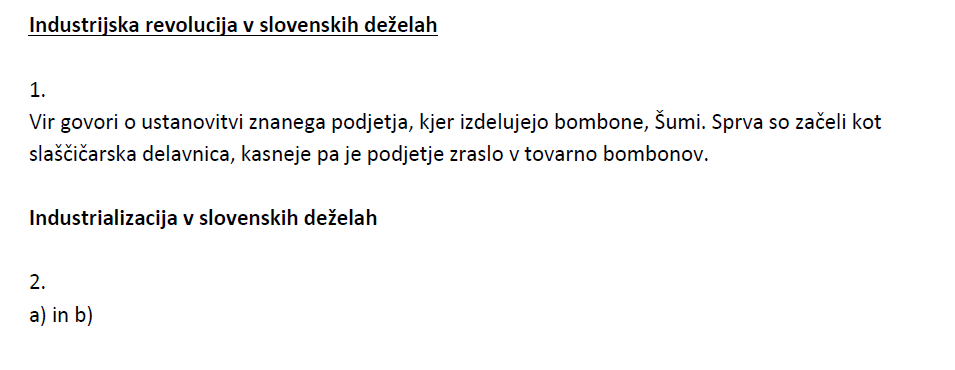 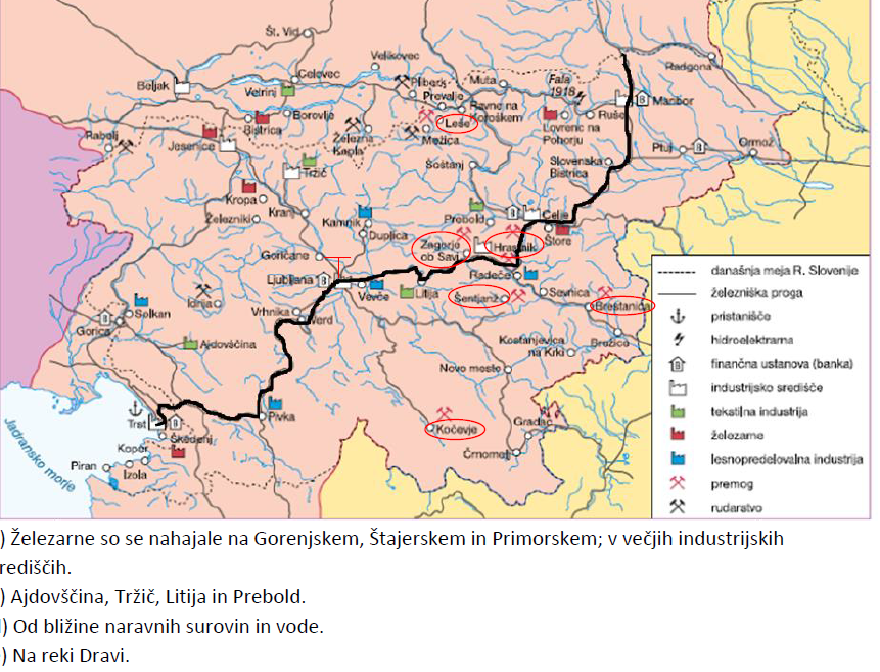 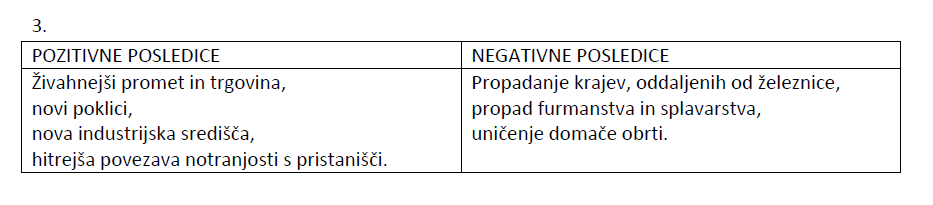 